MS ExcelMS WordGeneral Computer KnowledgeGDRFAThasheelMedicalSummary	With valid UAE D/L					Issued Place					DubaiIssued Date					13-06-2011Expiry Date					21-09-2021Curriculum Vitae  ASHICKAshick-394763@2freemail.comVALID UAE DRIVING LICENSE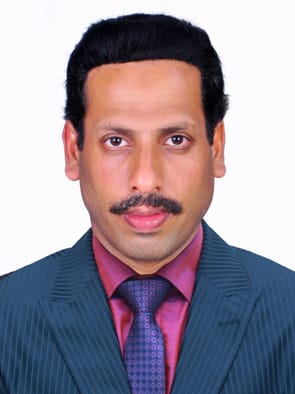 Post Applied For : P.R.O (Public Relation Officer) 9 year experiencePost Applied For : P.R.O (Public Relation Officer) 9 year experienceOBJECTIVEOBJECTIVETo be associated with a progressive organization to become a part to the team that dynamically works toward the growth of the organization to utilize my complete potential and creative skill pushing myself for the limits on order accomplish of task for the betterment of the company.To be associated with a progressive organization to become a part to the team that dynamically works toward the growth of the organization to utilize my complete potential and creative skill pushing myself for the limits on order accomplish of task for the betterment of the company.PROFESSIONAL EXPERIENCEPROFESSIONAL EXPERIENCEAUTO SPARE PARTS TRADING in DUBAIPeriod: November 2009 – TillPUBLICATIONS AND PRINTING in DUBAIPeriod: September 2003 – August 2008AUTO SPARE PARTS TRADING in DUBAIPeriod: November 2009 – TillPUBLICATIONS AND PRINTING in DUBAIPeriod: September 2003 – August 2008Controlling and handling all works for different government departments (Ministry of interior, Ministry of  labour, Municipality, Tasheel, Economic, Dubai Court, Police Station, Embassies, etc.) Typing all the online service of various Govt. departments. (Ministry of labour, Thasheel,Medical GDRFA, Municipality, Civil Defense etc.)Typing all Department forms (Arabic & English)Handling company Trade License renewal and company Establishment Card etc.Preparing documents for Civil Defense also arranging for inspection.HR co-ordination.Assist the Department Manager, in the public affairs of employees and labours.Handling lease contracts (issuance and renewal).Renewal of company vehicles insurance and vehicles licenses.Ensure all visas. Medical and labour permits are up to date and arrange timely renewal.Renew, update and maintain all employees and their dependents ‘s visas, labour cards, and labour contracts in a timely manner to ensure that company’s records are up –to- date in the labour and Immigration Departments.Arrange processing attestation of employee qualifications as required.Maintain confidentiality of the company and keep the record of all employees documents.Controlling and handling all works for different government departments (Ministry of interior, Ministry of  labour, Municipality, Tasheel, Economic, Dubai Court, Police Station, Embassies, etc.) Typing all the online service of various Govt. departments. (Ministry of labour, Thasheel,Medical GDRFA, Municipality, Civil Defense etc.)Typing all Department forms (Arabic & English)Handling company Trade License renewal and company Establishment Card etc.Preparing documents for Civil Defense also arranging for inspection.HR co-ordination.Assist the Department Manager, in the public affairs of employees and labours.Handling lease contracts (issuance and renewal).Renewal of company vehicles insurance and vehicles licenses.Ensure all visas. Medical and labour permits are up to date and arrange timely renewal.Renew, update and maintain all employees and their dependents ‘s visas, labour cards, and labour contracts in a timely manner to ensure that company’s records are up –to- date in the labour and Immigration Departments.Arrange processing attestation of employee qualifications as required.Maintain confidentiality of the company and keep the record of all employees documents.Education (Academic)Education (Academic)Higher Secondary[Kerala State Education Board, Kerala – India][Kerala State Education Board, Kerala – India]Technical KnowledgeTechnical KnowledgeSummary	Summary	Summary	Summary	Gender :Gender :MaleMaleMarital status :Marital status :Married Married Nationality :Nationality :IndianIndianDate of birth :Date of birth :10/01/197610/01/1976Languages Known :Languages Known :English, Arabic, Malayalam & Hindi English, Arabic, Malayalam & Hindi Visa Status :Experience:                                                                                                           Visa Status :Experience:                                                                                                           Employment Visa9+ yearEmployment Visa9+ yearDriving LicenseDriving LicenseDriving LicenseDriving License